Załącznik nr 7 - Wzór karty oceny strategicznej wniosku o dofinansowanie projektu konkursowego w ramach programu FERS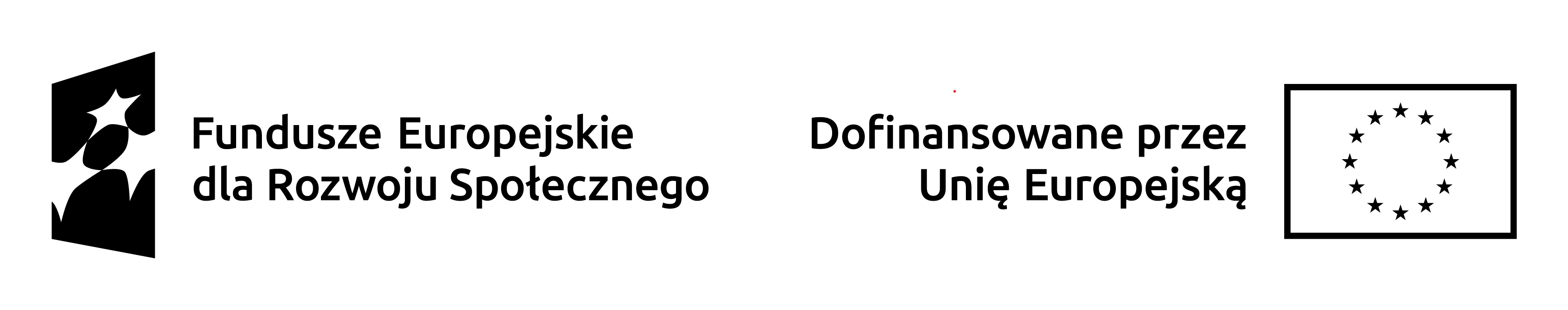 KARTA OCENY STRATEGICZNEJ WNIOSKU O DOFINANSOWANIE PROJEKTU KONKURSOWEGO W RAMACH PROGRAMU FERSINSTYTUCJA ORGANIZUJĄCA NABÓR: 	NR NABORU: 	DATA WPŁYWU WNIOSKU: 	NR WNIOSKU: 	SUMA KONTROLNA WNIOSKU: 	TYTUŁ PROJEKTU: 	NAZWA WNIOSKODAWCY: 	SKŁAD PANELU CZŁONKÓW KOP: 	Zatwierdzono (podpisuje przewodniczący KOP):Imię i nazwisko:	Data:	Podpis:A.Kryteria strategiczneLiczba punktówLiczba punktówLiczba punktówUzasadnienie/komentarz…(wypełnia ION zgodnie z właściwym Rocznym Planem Działania)SUMA PUNKTÓWSUMA PUNKTÓWB.DECYZJA O MOŻLIWOŚCI REKOMENDOWANIA PROJEKTU DO DOFINANSOWANIATAKTAKNIEUzasadnienie/komentarzCzy projekt spełnia kryteria strategiczne w stopniu umożliwiającym uzyskanie dofinansowania w ramach alokacji dostępnej na konkurs?Czy projekt spełnia kryteria strategiczne w stopniu umożliwiającym uzyskanie dofinansowania w ramach alokacji dostępnej na konkurs?□□□